Внеочередное заседание                                                                        28 созыва   КАРАР                                                                                                   РЕШЕНИЕО подготовке предложений по внесению изменений и подготовке проекта о внесении изменений в Правила землепользования и застройки территории сельского поселения Кушманаковский сельсовет муниципального района Бураевский район Республики Башкортостан      В  соответствии со статьями 2, 8, 9, 24, 25 Градостроительного кодекса Российской  Федерации, статьями 7, 43  Федерального  закона от  06.10.2003  №  131-ФЗ  «Об  общих  принципах организации  местного  самоуправления  в  Российской  Федерации», Уставом сельского поселения Кушманаковский сельсовет муниципального района Бураевский район Республики Башкортостан, утвержденным решением Совета сельского поселения Кушманаковский сельсовет муниципального района Бураевский район Республики Башкортостан 29 июня 2005 года  № 49, и необходимостью внесения изменений в Правила землепользования и застройки территории сельского поселения Кушманаковский  сельсовет,  Совет  сельского  поселения  Кушманаковский сельсовет муниципального района Бураевский район Республики Башкортостан  РЕШИЛ:1. Подготовить предложения по внесению изменений в Правила землепользования и застройки территории сельского поселения Кушманаковский  сельсовет муниципального  района Бураевский район Республики  Башкортостан, состоящего из Правил землепользования и застройки сельского поселения Кушманаковский сельсовет муниципального  района Бураевский район Республики  Башкортостан, утвержденного Решением Совета сельского поселения от 07 июля  2014 года №  144 «Об утверждении правил землепользования и застройки сельского поселения Кушманаковский сельсовет муниципального района Бураевский район Республики Башкортостан», на основании заявлений физических и юридических лиц, предложений органов государственной власти и органов местного самоуправления, поступивших в орган местного самоуправления в срок, не превышающий двух месяцев со дня опубликования настоящего решения.   2.Утвердить:2.1.  Состав  комиссии  по  подготовке  проекта  внесения  изменений  в  Правила землепользования и застройки территории сельского поселения Кушманаковский  сельсовет муниципального  района Бураевский район Республики  Башкортостан (приложение        №1).2.2.  Порядок и сроки  проведения работ по подготовке  проекта  внесения изменений в Правила землепользования и застройки территории сельского поселения Кушманаковский  сельсовет муниципального  района Бураевский район Республики  Башкортостан (приложение №2).2.3.  Порядок  направления  в  Комиссию  предложений  заинтересованных лиц по подготовке проекта внесения изменений в Правила землепользования и застройки территории сельского поселения Кушманаковский  сельсовет муниципального  района Бураевский район Республики  Башкортостан (приложение № 3).3. Опубликовать настоящее решение на официальном сайте  сельского поселения Кушманаковский сельсовет в сети «Интернет» http://spkushmanakovski.ru/4.  Контроль  за  выполнением настоящего решения оставляю  за собой.Глава сельского поселения Кушманаковский сельсовет муниципального района Бураевский районРеспублики Башкортостан                                                И.Р.Камаловд. Кушманаково07 декабря 2020 года№ 84Приложение №1к решению Советасельского поселения Кушманаковский сельсоветмуниципального района Бураевский районРеспублики Башкортостанот 07.12.2020 г. № 84СОСТАВкомиссии по подготовке проекта внесения изменений в Правила землепользования и застройки территории сельского поселения Кушманаковский сельсовет муниципального  района Бураевский район Республики  БашкортостанПриложение №2к решению Советасельского поселения Кушманаковский сельсоветмуниципального района Бураевский районРеспублики Башкортостанот 07.12.2020 г. № 84ПОРЯДОК проведения работ по подготовке проекта внесения изменений в Правила землепользования и застройки территории сельского поселения Кушманаковский сельсовет муниципального  района Бураевский район Республики  БашкортостанПриложение №3к решению Советасельского поселения Кушманаковский сельсоветмуниципального района Бураевский районРеспублики Башкортостанот 07.12.2020 г. № 84ПОРЯДОКнаправления в комиссию предложений заинтересованных лиц по подготовке проекта о внесении изменений Правила землепользования и застройки территории сельского поселения Кушманаковский сельсоветС  момента  опубликования  решения  Совета  сельского поселения  Кушманаковский  сельсовет  «О  подготовке предложений по внесению изменений о  подготовке проекта о внесении изменений в  Правила землепользования и застройки территории сельского поселения Кушманаковский сельсовет муниципального района Бураевский район Республики Башкортостан» заинтересованные лица вправе направлять в комиссию по подготовке проекта внесения изменений в Правила землепользования и застройки территории сельского поселения Кушманаковский сельсовет (далее – Комиссия) предложения по подготовке внесения изменений в  Правила землепользования и застройки территории Кушманаковского сельского поселения. Предложения могут быть направлены: По почте для передачи предложений непосредственно в Комиссию (с пометкой «В комиссию по подготовке проекта о внесения изменений в Правила землепользования и застройки территории сельского поселения Кушманаковский сельсовет») по адресу: 452970, Республика Башкортостан, Бураевский район, д. Кушманаково, ул. Роберта Ахметгалиева, 62. администрация сельского поселения Кушманаковский сельсовет. В форме электронного документа. Адрес электронной почты администрации сельского поселения Кушманаковский сельсовет – 
adm_kyshmanakovo@mail.ru.При  этом  гражданин  в  обязательном  порядке  указывает  свою  фамилию, имя, отчество,  адрес электронной почты, если ответ должен быть направлен в форме  электронного  документа,  и  почтовый  адрес,  если  ответ  должен  быть направлен в письменной форме.Предложения  должны  быть  логично  изложены  в  письменном  виде (напечатаны  либо  написаны  разборчивым  почерком)  за  подписью  лица,  их изложившего, с указанием его полных фамилии, имени, отчества, адреса места регистрации  и  даты  подготовки  предложений.  Неразборчиво  написанные, неподписанные предложения, а также предложения, не имеющие отношения к подготовке  проекта  о  внесения  изменений  в  Правила землепользования и застройки территории сельского поселения, комиссией не рассматриваются.Предложения могут содержать любые материалы (как на бумажных, так и магнитных носителях). Направленные материалы возврату не подлежат.  Предложения, поступившие в Комиссию после завершения работ по подготовке проекта внесения изменений в Правила землепользования и застройки территории, не рассматриваются. Комиссия  не  дает  индивидуальные ответы  на  поступившие  предложения.БАШКОРТОСТАН РЕСПУБЛИКАҺЫ               БОРАЙ РАЙОНЫ МУНИЦИПАЛЬ РАЙОНЫНЫҢ КУШМАНАК АУЫЛ СОВЕТЫ АУЫЛ БИЛӘМӘҺЕ СОВЕТЫ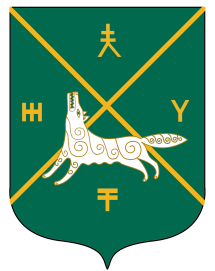 СОВЕТ СЕЛЬСКОГО  ПОСЕЛЕНИЯКУШМАНАКОВСКИЙ  СЕЛЬСОВЕТ   МУНИЦИПАЛЬНОГО РАЙОНА БУРАЕВСКИЙ  РАЙОН        РЕСПУБЛИКИ  БАШКОРТОСТАНПредседатель Комиссии:Камалов Ирек РавилевичГлава сельского поселения Кушманаковский сельсоветЗаместитель председателя Комиссии:Минязев Ильфат ЗульфатовичЗаместитель главы Администрации по строительству и ЖКХЧлены Комиссии:Гильманова Юлия НафиковнаИ.о. председателя комитета-начальника отдела по управлению собственностью министерства земельных и имущественных отношений по Бураевскому районуВалиев Линар ДамировичНачальник отдела по строительству и ЖКХ – главный архитектор Администрации муниципального района Бураевский район;Ахматгалиева Елена ВасигатовнаУправляющий делами администрации сельского поселения Кушманаковский сельсовет № п./п.Наименование мероприятияСроки исполненияИсполнительПринятие решения о подготовке проекта о внесении изменений в Правила землепользования и застройки территории сельского поселения Кушманаковский сельсоветДекабрь 2020Глава администрации сельского поселения Кушманаковский сельсоветЗаключение договора с  ООО «Геостройинжиниринг»До 31 декабря 2020И.Т. МидатовГ.Х. АслямоваРазработка проекта внесения изменений в Правила землепользования и застройки территории Кушманаковского сельского поселенияВ соответствии с муниципальным контрактомООО «Геостройинжиниринг»Проверка проекта внесения изменений в Правила землепользования и застройки территории  Кушманаковского сельского поселенияВ течении 10 дней со дня получения проектаКомиссия, отдел архитектуры администрации районаНаправление проекта внесения изменений в Правила землепользования и застройки территории  Кушманаковского сельского поселения главе администрации или отправление его на доработкуВ течение 10 днейКомиссияПринятие решения о проведении публичных слушаний, опубликование материалов по проекту о внесения изменений в Правила землепользования и застройки территории сельского поселения Кушманаковский сельсоветНе позднее чем через 10 дней со дня получения проектаГлава администрации сельского поселения Кушманаковский сельсоветПроведение публичных слушаний по проекту внесения изменений в  Правила землепользования и застройки территорииНе менее чем 1 месяца, не более 4-х месяцевКомиссияДоработка проекта внесения изменений в Правила землепользования и застройки территории  по результатам обсуждений на публичных слушаниях и предоставление главе сельского поселения Кушманаковский сельсоветВ течение 10 днейКомиссия и проектная организацияОпубликование в средствах массовой информации и размещение на официальном сайте поселения в сети «Интернет» заключения о результатах публичных слушаний Не позднее чем по истечении 10 дней с даты проведения публичных слушанийУправляющий делами администрации  сельского поселенияПринятие решения о представлении  проекта внесения изменений в Правила землепользования и застройки территории поселения в Совет депутатов или об отклонении проекта и о направлении его на доработкуВ течение  10 дней после представления проектаГлава администрации сельского поселения Кушманаковский сельсоветУтверждение проекта откорректированных  Правил или отправление его главе администрации поселения на доработку В течение 10 дней после представления проектаПредставительный орган власти поселенияРазмещение на официальном сайте района в сети «Интернет» и в ФГИС ТП окончательной редакции Правил землепользования и застройки территории Кушманаковского сельского поселения Не позднее 10 дней со дня принятия решения об утверждении Правил землепользования и застройки территории Кушманаковского сельского поселенияУправляющий делами администрации  сельского поселения